الاجتماع العام للمنبر الحكومي الدولي للعلوم والسياسات في مجال التنوع البيولوجي وخدمات النظم الإيكولوجيةالدورة السادسةميديين، كولومبيا، 18-24 آذار/مارس 2018جدول الأعمال المؤقت1-	افتتاح الدورة.2-	المسائل التنظيمية:(أ)	إقرار جدول الأعمال وتنظيم العمل؛(ب)	حالة العضوية في المنبر؛(ج)	انتخاب أعضاء فريق الخبراء المتعدد التخصصات.3-	قبول المراقبين في الدورة السادسة للاجتماع العام للمنبر.4-	وثائق تفويض الممثلين.5-	تقرير الأمينة التنفيذية بشأن تنفيذ برنامج العمل الأول للفترة 2014-2018.6-	التقييمات الإقليمية ودون الإقليمية للتنوع البيولوجي وخدمات النظام الإيكولوجي:(أ)	التقييم الإقليمي ودون الإقليمي لأفريقيا؛(ب)	التقييم الإقليمي ودون الإقليمي للأمريكتين؛(ج)	التقييم الإقليمي ودون الإقليمي لآسيا ومنطقة المحيط الهادئ؛(د)	التقييم الإقليمي ودون الإقليمي لأوروبا وآسيا الوسطى.7-	التقييم المواضيعي لتدهور الأراضي واستصلاحها.8-	التقييمات العالقة: التقييم المواضيعي للاستخدام المستدام للأنواع البرية؛ التقييم المنهجي المتعلق بالمفاهيم المتنوعة للقيم المتعددة للطبيعة ومنافعها؛ التقييم المواضيعي للأنواع الغريبة الغازية.9-	الترتيبات المالية والمتعلقة بالميزانية للمنبر:الميزانية والنفقات للفترة 2014-2019؛جمع الأموال.10-	استعراض المنبر.11-	وضع برنامج عمل ثان.12-	مواعيد وأماكن انعقاد الدورات المستقبلية للاجتماع العام.13-	الترتيبات المؤسسية: ترتيبات الأمم المتحدة للشراكة التعاونية في عمل المنبر وأمانته.14-	اعتماد مقررات وتقرير الدورة.15-	اختتام الدورة.____________الأمم المتحدة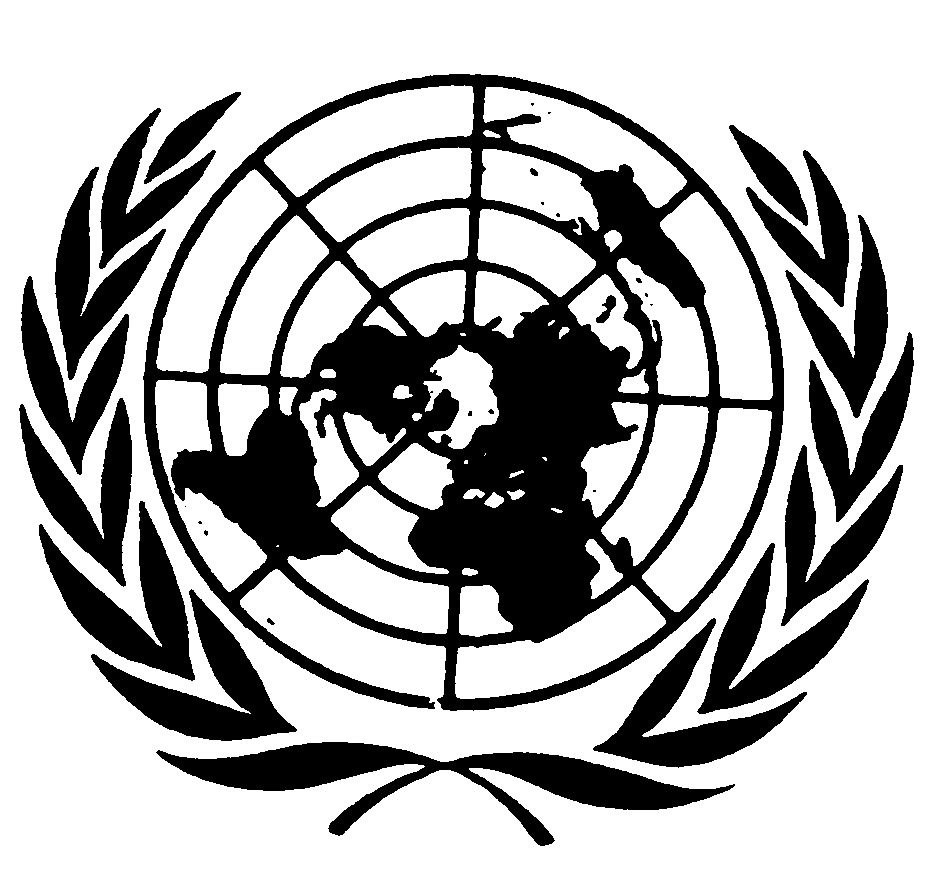 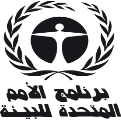 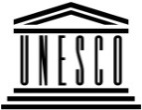 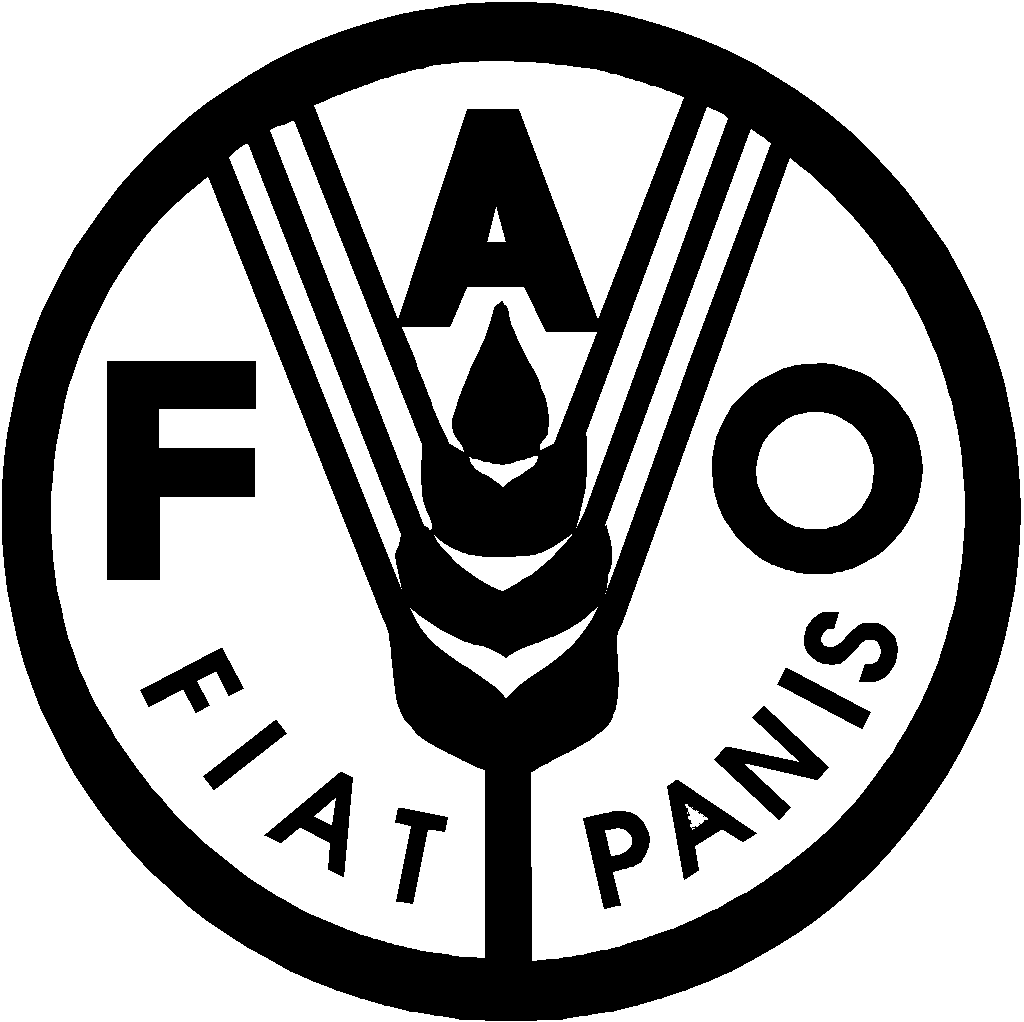 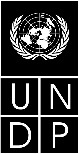 BESIPBES/6/1IPBES/6/1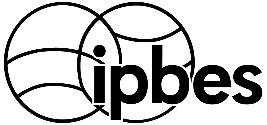 المنبر الحكومي الدولي للعلوم والسياسات في مجال التنوع البيولوجي وخدمات النظم الإيكولوجيةالمنبر الحكومي الدولي للعلوم والسياسات في مجال التنوع البيولوجي وخدمات النظم الإيكولوجيةالمنبر الحكومي الدولي للعلوم والسياسات في مجال التنوع البيولوجي وخدمات النظم الإيكولوجيةالمنبر الحكومي الدولي للعلوم والسياسات في مجال التنوع البيولوجي وخدمات النظم الإيكولوجيةالمنبر الحكومي الدولي للعلوم والسياسات في مجال التنوع البيولوجي وخدمات النظم الإيكولوجيةالمنبر الحكومي الدولي للعلوم والسياسات في مجال التنوع البيولوجي وخدمات النظم الإيكولوجيةDistr.: General21 August 2017ArabicOriginal: EnglishDistr.: General21 August 2017ArabicOriginal: English